Junior 3                            May 2015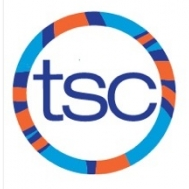 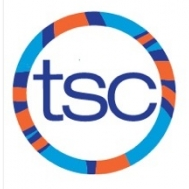 Junior 3                            June 2015SUNDAYMONDAYTUESDAYWEDNESDAYTHURSDAYFRIDAYSATURDAY15:00-6:15pm Branksome Hall 2 7:30-9:30am Harbord  3 4 5:30-7:30am UofT (Dryland)54:30-6:00pmJarvis674:30-6:15pm Central Tech 8NYAC May Performance Meet 9NYAC May Performance Meet 10NYAC May Performance Meet 11OFF124:30-6:00pmJarvis13144:30-6:15pm Central Tech155:00-6:15pm Branksome Hall 167:30-9:30am Harbord 1718Victoria DayOFF  19 4:30-6:00pmJarvis20214:30-6:15pm Central Tech22GMAC Long Course Invitational 23GMAC Long Course Invitational 24GMAC Long Course Invitational 25OFF 264:30-6:00pmJarvis27284:30-6:15pm Central Tech295:00-6:15pm Branksome Hall 309:30-12:00pmUofT  31SUNDAYMONDAYTUESDAYWEDNESDAYTHURSDAYFRIDAYSATURDAY16-7:30am UofT 24:30-6:00pmJarvis344:30-6:15pm Central Tech(Dryland)55:00-6:15pm Branksome Hall 6Central Region Summer Team Championships 7Central Region Summer Team Championships 86-7:30am UofT 94:30-6:00pmJarvis1011Central Region Long Course Championships  4:30-6:15pm Central Tech (Dryland)12Central Region Long Course Championships  5:00-6:15pm Branksome Hall Last Practice! 13Central Region Long Course Championships  14Central Region Long Course Championships  